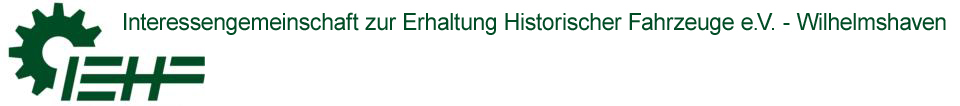 A n m e l d u n gzum 8. Historischen Oldtimer-Nutzfahrzeugtreffenin 26434 Hooksiel, An der Werft 1 (Werft Hooksiel)vom 30. Mai – 02. Juni 2019Anmeldungen bitte per Post an: Magret Hollander, Hegelstraße 19, 26384 Wilhelmshavenoder per E-Mail an: magret.hollander@t-online.deKontakt für Rückfragen: Magret Hollander Tel.: 0174-6090210Hiermit melde ich mich / uns vom___________bis______________ an.Teilnehmerdaten:Name, Vorname:	______________________________________________________________Straße u. Hausnummer: ____________________________________________________________PLZ, Ort:	______________________________________________________________Telefonnummer:	______________________________________________________________E-Mail-Adresse:	______________________________________________________________Beifahrer:	______________________________________________________________Wir reisen mit insgesamt _______ Personen an.Fahrzeugdaten:Hersteller: _______________________ Bezeichnung: ____________________________________Baujahr: _____________  PS: ____________  Gesamtgewicht: ____________________________Fahrzeugart (bitte unterstreichen):   nur Zugmaschine / Zugmaschine mit Anhänger / SattelzugWeitere Fahrzeuge bitte unten auf Seite 2 eintragenTeilnahmegebühr:Die Teilnahmegebühr beträgt 15,00 Euro pro Person je Tag (einschl. Anreisetag). Kinder bis    12 Jahre sind frei. Für Sonntag wird keine Teilnahmegebühr berechnet.Die Teilnahmegebühr ist bitte spätestens bis zum 15. Mai 2019 auf das Konto der „IEHF“ zuüberweisen: DE6628 2501 1000 0370 1356 bei der Sparkasse Wilhelmshaven BRLADE21WHV.Verwendungszweck: Nutzfahrzeugtreffen 2019In der Teilnahmegebühr sind folgende Leistungen enthalten:1. Grillabend am Samstag (Getränke ausgenommen)2. Eine Plakette pro Fahrzeug3. Toiletten, Duschen, Strom, Wasser, MüllentsorgungFür Freitag den 31. Mai ist ab 10.00 Uhr eine Ausfahrt geplant. Die Teilnahme daran ist              freiwillig.Gegen Entgelt gibt es:1. Frühstück im Restaurant „Hooksieler Skiterrassen“ (13,50 € p.P. einschl. Getränke)2. Getränke und Gegrilltes auf dem Veranstaltungsgelände3. Mittag- / Abendessen in den naheliegenden Restaurants „Brücke“ und     „Hooksieler Skiterrassen“ (nach Karte)Evtl. Unterbringung im Hotel / Ferienwohnung in Hooksiel bitte selbständig buchen.Vorschläge Hotel:1. Hotel „Friesenhof“, Tegeler Plate 40, 26434 Hooksiel, Tel.: 04425-95890 (Entfernung: 4 km)2. Hotel „Packhaus“, Am Hafen 1, 26434 Hooksiel, Tel.: 04425-969666 (Entfernung: 5,3 km)______________________________________________________________________________Jeder Teilnehmer fährt auf eigenes Risiko und kann gegenüber dem Veranstalter keinerlei     Ansprüche geltend machen. Die Teilnehmer sind mit der Speicherung ihrer Daten inkl. Fotos   und deren Veröffentlichung im Internet und in Pressepublikationen einverstanden.________________________________________________________________________________________________________________________________________________________________ Ort, Datum / UnterschriftWeitere Fahrzeuge und/oder Benachrichtigungen für uns:____________________________________________________________________________ _____________________________________________________________________________ _____________________________________________________________________________ _____________________________________________________________________________ _____________________________________________________________________________ ______________________________________________________________________________ ______________________________________________________________________________ ______________________________________________________________________________ ______________________________________________________________________________ ______________________________________________________________________________ 